Додаток 1 до Положення про Бюджет участі Слобожанської селищної територіальноїгромадиФОРМА ПРОЄКТУреалізація якого планується за рахунок коштів Бюджету участі Слобожанської селищної територіальної громади у 2022 роціДата надходження до Координаційної ради  _________________________________________________(заповнюється головою, секретарем або одним з уповноважених членів Робочої групи) Включено до реєстру поданих проєктів за № _________________________________________  (заповнюється головою, секретарем або одним з уповноважених членів Робочої групи) ПІБ та підпис особи що реєструє: _________________________________________ (заповнюється головою, секретарем або одним з уповноважених членів)ВСІ ПУНКТИ Є ОБОВ’ЯЗКОВИМИ ДЛЯ ЗАПОВНЕННЯ!1. Назва проєкту (не більше 15 слів): Слобожанський Check-inВстановлення міні-скульптур по території Слобожанської територіальної громади2. Напрямки проєкту (необхідне поставити знак «х»): 3. Місце реалізації проєкту (адреса, назва установи/закладу, кадастровий номер земельної ділянки тощо): Проект реалізовується у кожному населеному пункті 4. Мета проєкту (не більше 50 слів ) Встановленя міні скульптур з метою  популяризації та ідентифікації Слобожанської громади. Через включення усіх населених пунктів, долучення кожного жителя громади до створення  елементів  неформальної місцевої символіки, яка матиме об’єднувальний характер. Це допоможе громаді сформувати своє обличчя, створити успішний територіальний бренд, сприятиме зростанню цікавості мешканців та  гостей  до цієї території.  5. Опис проєкту (основна мета проєкту; проблема, на вирішення якої він спрямований; запропоновані рішення; пояснення, чому саме це завдання повинно бути реалізоване і яким чином його реалізація проєкту вплине на подальше життя членів громади. Зазначається можливість користування результатами проєкту особами з особливими потребами): У процесі створення територіальної громади об'єдналися спільноти із своєю локальною ідентичністю, відтак, із своєю історичною, культурною, соціальною, економічною, конфесійною та іншою специфікою, особливими стосунками. Це може призвести до виникнення конкуренції або і до конфліктів зазначених локальних ідентичностей, що стимулюватиме соціальну напруженість та дезорганізацію.  Врахування цієї обставини і спонукає до реалізації подібних проєктів, які зможуть об’єднати громаду. Пропонується встановлення маленьких скульптур у кожному населеному пункті. Кожен об'єкт має нести в собі маленьку історію, таким чином жителі Слобожанської громади матимуть можливість долучитись до створення спільної  історії. Кожна міні скульптура, яка буде встановлена матиме свій QR – код, відсканувавши який можна буде переглянути  маленький відео ролик або почитати історію саме про цей об’єкт та його унікальність.  Буде створена гугл мапа з розміщенням скульптурок.Наявність таких арт- об’єктів дасть змогу проводити на території краєзнавчі та розважальні квести, наприклад: «Велоквест моя громада». Також  можна створити легенду, якщо доторкнутись або потрети  фігурку то здійсниться бажання. За погодженням із місцевою владою бізнесмени, фермери, меценати можуть встановлювати скульптурки, що буде популяризувати їх напрямок діяльності. Реалізація проєкту також сприятиме розвитку туристичних маршрутів у громаді. 6. Обґрунтування бенефіціарів проєкту (основні групи жителів, які зможуть користуватися результатами проєкту) Основними бенефенціарами проєкту є жителі Слобожанської громади. Представники різних вікових категорій та груп, комунальні заклади та підприємства, громадські організації та представники бізнесу.7. Інформація щодо очікуваних результатів в разі реалізації проєкту: Оголошено та проведено конкурс із збору пропозицій від мешканців про унікальні об’єкти, унікальних людей тощо, з урахуванням кожного населеного пункту громади;Проведено інформаційну кампанію серед цільової аудиторії про можливість долучення до проєкту;Встановлено 6 міні скульптурок(з табличками на яких розміщений короткий опис і QR-код );Проведено одночасне святкове відкриття арт-об’єктів де кожен населений пункт розповість чим унікальна фігурка (відкриття можна провести з нагоди річниці утворення селища та сіл і включити це до святкової програми);Залучено регіональне телебачення  та відзнято відео сюжет про громаду.8. Бюджет (кошторис) проєкту 9. Список з підписами: для малих проєктів – не менше 30 підписів; для великих проєктів - не менше 50 підписів; для населених пунктів чисельністю менше 1 тис. осіб – не  менше 
20 підписів (крім автора проєкту), які підтримують даний проєкт, віком від 16 років, які зареєстровані на території Слобожанської селищної територіальної громади, додається. Оригінал списку необхідно надати у паперовій формі відповідальному підрозділу за адресою: смт Слобожанське, вул. В. Сухомлинського, буд. 56 Б, кім. 301.  10. Контактні дані автора проєкту, які будуть загальнодоступні, у тому числі для авторів інших проєктів, жителів громади, представників ЗМІ, з метою обміну думками, інформацією, можливих узгоджень тощо (необхідне підкреслити): a) висловлюю свою згоду на використання моєї електронної адреси rybalko.mira@ukr.net для вищезазначених цілей. Підпис особи, що дає згоду на використання своєї електронної адреси ___________________ б) не висловлюю згоди на використання моєї електронної адреси для зазначених вище цілей. Примітка: Контактні дані автора проєкту (тільки для Слобожанської селищної територіальної громади) зазначаються на зворотній сторінці бланку-заявки, яка є недоступною для громадськості. 11. Інші додатки (якщо необхідно): a) фотографії, які стосуються продукту проєкту (візуалізація до і після проєкту); б) мапа з зазначеним місцем реалізації проєкту; в) інші матеріали, суттєві для заявника проєкту (креслення, схеми тощо).  Х  Інфраструктура   Освіта 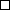  Х  Культура, молодь і спорт   Соціальний захист та охорона здоров’я    ІТ, безпека та громадський порядок№ п/пНайменування товарів, робіт (послуг)Ціна за одиницю, грн.Одиниць, шт.Вартість, грн.1Замовлення послуг з виготовлення міні фігурок10 000660 0002Розробка та друк інформаційних листівок2.510002 5003Непередбачувані витрати36 0004Всього:98 500